Dr. Roger Hanagriff., Treasurer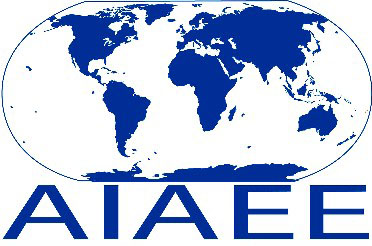 Texas A&M University Kingsville198 Pool RoadRichards, Texas USARoger.hanagriff@tamuk.edu RHanagriff@gmail.com REQUESTED By:	Your Name & TitleINVOICE FOR AIAEE MEMBERSHIPINVOICE FOR AIAEE MEMBERSHIPINVOICE FOR AIAEE MEMBERSHIPINVOICE FOR AIAEE MEMBERSHIPDate:   Process Membership via Online:   https://aiaee.org/sys/website/?pageId=18163 Membership - 1 January to 31 December Membership allows access to our online resources, membership benefits of reduced registration cost to attend annual research conference as well as professional development events held during the year. Membership - 1 January to 31 December Membership allows access to our online resources, membership benefits of reduced registration cost to attend annual research conference as well as professional development events held during the year. US$ TOTAL$Thanks for your interest in our association: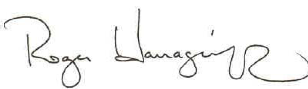 AIAEE TreasurerThanks for your interest in our association:AIAEE TreasurerThanks for your interest in our association:AIAEE TreasurerThanks for your interest in our association:AIAEE Treasurer